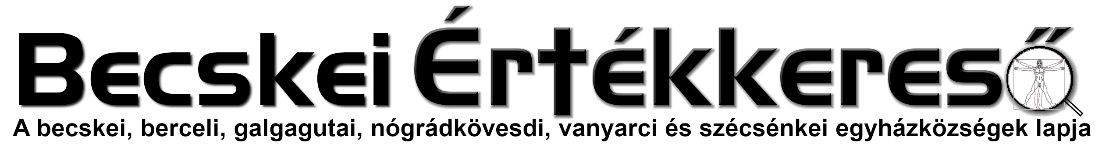 IV. évf. 8. szám Nagyböjt 1. vasárnap	2023. február 26.NAGYBÖJTI KÉSZÜLET 2023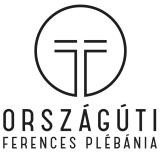 „Ugyanazt a lelkületet ápoljátok magatokban, amely Krisztus Jézusban volt.” (Fil 2,5)FERENC PÁPA ÜZENETE 2023 NAGYBÖJTJÉRE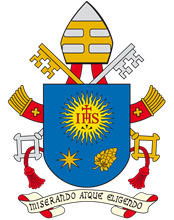 Nagyböjti önmegtagadás, szinodális útKedves Testvéreim!Máté, Márk és Lukács evangélisták egybehangzóan számolnak be Jézus színeváltozásának eseményéről. Ebben a jelenetben az Úr tanítványai értetlenkedésére válaszol. Nem sokkal korábban ugyanis a Mester és Simon Péter között valódi vitára került sor: Péter Krisztusnak, Isten Fiának vallotta meg Jézust, de aztán a szenvedésről és a keresztről szóló bejelentését már elutasította. Jézus kemény szavakkal dorgálta meg: „Távozz tőlem, sátán! Botránkoztatsz, mert nem arra van gondod, amit az Isten akar, hanem arra, amit az emberek akarnak” (Mt 16,23). Ezek után viszont azt olvassuk, hogy „hat nap múlva Jézus maga mellé vette Pétert, Jakabot és testvérét, Jánost, s fölment külön velük egy magas hegyre” (Mt 17,1).A színeváltozásról szóló evangéliumot minden évben nagyböjt második vasárnapján olvassuk. Ebben a liturgikus időszakban ugyanis az Úr maga mellé vesz és félrevon bennünket. Bár hétköznapi kötelességeink azt kívánják, hogy maradjunk megszokott helyünkön, és éljük a néha unalmas, sokszor rutinszerű mindennapi életünket, a nagyböjt idején arra kapunk meghívást, hogy Jézussal együtt „felmenjünk egy magas hegyre”, hogy Isten szent népével együtt az önmegtagadás különleges élményét éljük át.A nagyböjti önmegtagadás – mindig kegyelemtől ihletett – erőfeszítés annak érdekében, hogy legyőzzük hitetlenkedéseinket és ellenállásunkat azzal szemben, hogy kövessük Jézust a keresztúton. Pontosan erre volt szüksége Péternek és a többi tanítványnak is. Ahhoz, hogy mélyebben megismerjük a Mestert, hogy teljességében megértsük és elfogadjuk az isteni megváltás misztériumát, mely szeretetből vállalt tökéletes önfeláldozásban valósul meg, ahhoz engednünk kell, hogy ő félrevonjon és felfelé vezessen minket, elszakadva a középszerűségtől és a hiúságtól. Rá kell lépnünk az útra, egy felfelé vezető útra, ez pedig erőfeszítést, áldozatot és összpontosítást igényel, éppúgy, mint egy hegyi túra. Ezek a követelmények a szinodális úton is fontosak, amelyen mint Egyház elindultunk. Hasznos lesz tehát, ha elgondolkodunk a nagyböjti önmegtagadás és a szinodális tapasztalat összefüggésén.A Tábor hegyén tartott „lelkigyakorlatra” Jézus három tanítványt választ ki, hogy egy egyedülálló esemény tanúi legyenek. Azt akarja, hogy a kegyelemnek ez a tapasztalata ne magányos, hanem közös élmény legyen, ahogyan egész hitéletünk is az. Együtt megyünk Jézus után. És mint időben zarándokló Egyház együtt éljük át az egyházi évet és benne a nagyböjtöt, együtt vándorolva mindazokkal, akiket az Úr mellénk társul adott. Annak analógiájára, ahogyan Jézus és a tanítványok felmentek a Tábor hegyére, mondhatjuk, hogy nagyböjti utunk „szinodális”, mert együtt és azonos úton járunk, az egy Mester tanítványaiként. Természetesen tudjuk, hogy ő maga az Út, ezért az Egyház mind a liturgia útján, mind a szinódus útján nem tesz mást, mint egyre mélyebben és teljesebben belép Krisztusnak, a Megváltónak a misztériumába.És ezzel fel is érünk a csúcsra. Az evangélium beszámol arról, hogy Jézus „elváltozott előttük: arca ragyogott, mint a nap, ruhája pedig olyan fehér lett, hogy vakított, mint a fény” (Mt 17,2). Ez tehát a „csúcs”, az út célja. A három tanítványnak a felfelé vezető út végén, amikor Jézussal együtt ott állnak a magas hegyen, az a kegyelem jut osztályrészül, hogy megpillanthatják őt dicsőségében, természetfeletti fényben, mely nem kívülről jön, hanem belőle sugárzik. Ennek a látványnak az isteni szépsége összehasonlíthatatlanul nagyobb volt bármilyen erőfeszítésnél, amelyet a tanítványok a Tábor-hegy megmászása során megtehettek. Minden megerőltető hegyi túrán felfelé menet szigorúan az útra kell szegeznünk tekintetünket, de a csúcson feltáruló panoráma ámulatba ejt és kárpótol a maga pompájával. A szinódusi folyamat is gyakran fáradságosnak tűnik, és néha elveszíthetjük bátorságunkat. De ami a végén vár ránk, az kétségtelenül valami csodálatos és meglepő, ami segít jobban megértenünk Isten akaratát és küldetésünket országának szolgálatában.A tanítványok Tábor-hegyi élménye tovább gazdagodik, amikor a színében elváltozott Jézus mellett Mózes és Illés is megjelenik, akik a törvényt, illetve a prófétákat személyesítik meg (vö. Mt 17,3). Krisztus újdonsága a régi szövetségnek és az ígéreteknek a beteljesedése, elválaszthatatlan Isten és népe közös történetétől, és feltárja annak legmélyebb értelmét. Analóg értelemben a szinodalitás is az Egyház hagyományában gyökerezik, ugyanakkor nyitott az új felé. A hagyomány új utak keresésére indító inspiráló forrás, segít elkerülni két ellentétes kísértést: a mozdulatlanság és a meggondolatlan kísérletezés kísértését.A nagyböjt aszketikus útjához hasonlóan a szinodális útnak is az átváltozás a célja, mind személyes, mind egyházi szinten. Egy olyan átalakulás, amely mindkét formában Jézus színeváltozásában találja meg mintáját, és amelyet az ő húsvéti misztériumának kegyelme hoz létre. Ahhoz, hogy ez az átváltozás ebben az évben megvalósuljon bennünk, két „ösvényt” szeretnék javasolni, hogy Jézussal együtt felmenjünk a hegyre és vele együtt elérjük a célt.Az első ösvény azzal a meghívással van összefüggésben, amelyet az Atyaisten a Tábor hegyén a tanítványokhoz intéz, amikor ők a színében elváltozott Jézusra tekintenek. A felhőből szóló hang ezt mondja: „Őt hallgassátok” (Mt 17,5). Az első teendő tehát teljesen világos: Jézusra hallgassatok. A nagyböjt annyiban lesz a kegyelem időszaka, amennyiben hallgatunk arra, aki szól hozzánk. És miként szól hozzánk? Mindenekelőtt Isten szava által, amelyet az Egyház a liturgiában nekünk ajándékoz: ne engedjük, hogy süket fülekre találjon; ha nem is tudunk mindig részt venni a szentmisén, olvassuk el nap mint nap a bibliai olvasmányokat, akár az internet segítségével. A Szentíráson túl az Úr testvéreinken keresztül is szól hozzánk, különösen is a segítségre szorulók arca és történetei által. De szeretnék egy további szempontot is ezek mellé tenni, mely a szinodális folyamatban nagyon fontos: a Krisztusra hallgatás az Egyházban élő testvéreink meghallgatásán át is történik, azon a kölcsönös meghallgatáson keresztül, amely a szinódus egyes szakaszaiban mint fő cél fogalmazódik meg, de amely mindig elengedhetetlen eleme marad a szinodális Egyház módszerének és stílusának.Amikor meghallották az Atya hangját, „a tanítványok arcra borultak, s igen megrémültek. Jézus odalépett hozzájuk, és megérintette őket: »Keljetek fel, ne féljetek!« Amikor tekintetüket fölemelték, nem láttak senkit, csak egyedül Jézust” (Mt 17,6–8). Itt tárul elénk a második teendőnk: ne keressünk menedéket egy rendkívüli eseményekből és lenyűgöző élményekből álló vallásosságban, félve attól, hogy szembenézzünk a valósággal, annak mindennapi gondjaival, nehézségeivel és ellentmondásaival. A fény, amelyet Jézus a tanítványoknak mutat, a húsvéti dicsőség elővételezése, az a fény, amely felé tartani kell, „csak őt követve”. A nagyböjt a húsvét felé vezet: a „lelkigyakorlatok” nem öncélúak, hanem felkészítenek a szenvedést és a keresztet hittel, reménnyel és szeretettel megélni, hogy eljussunk a feltámadáshoz. A szinódusi út sem keltheti bennünk azt a hamis reményt, hogy megérkeztünk, amikor Isten erős közösségi élmények kegyelmével ajándékoz meg bennünket. Az Úr ott is azt mondja nekünk: „Keljetek fel, ne féljetek!” Ereszkedjünk le a sík terepre, és a megtapasztalt kegyelem segítsen bennünket abban, hogy közösségeink mindennapi életében a szinodális működésmódon munkálkodjunk!Kedves testvéreim, a Szentlélek vezessen bennünket ebben a nagyböjtben, amint Jézussal együtt felemelkedünk, hogy isteni ragyogását megtapasztaljuk, és – így megerősödve a hitben – folytassuk utunkat vele együtt, aki népének dicsősége és a nemzetek világossága.Kelt Rómában, a Lateráni Szent Jánosnál, 2023. január 25-én, Szent Pál apostol megtérésének ünnepén.	FerencHIRDETÉSEK2023.02.27.	H	07:00	Szentmise a Szécsénkei Templomban		17:00	Szentségimádás a Galgagutai Templomban2023.02.28.	K	07:00	Szentmise a Berceli Templomban		10:00	Koróna a Balassagyarmati Szalézi Plébánián2023.03.01.	Sz		08:30	Szentmise a Becskei Templomban, hamvazás		10:00	Mária-napi megbeszélés az EWTN berceli központban		17:00	Jegyesoktatás a Berceli Plébánián2023.03.02.	Cs		17:00	Szentségimádás a Berceli Templomban2023.03.03.	P	16:30	Szentmise a Vanyarci Boldog Ceferino Köz. Házban 2023.03.04.Sz		EWTN Mária nap a békéért a Berceli Templomban		15:00	Irgalmasság rózsafüzére, keresztút, alatta gyóntatás		16:00	Rózsafüzér közben buzdítás, katekézis 		17:00	Szentmise a Berceli Templomban EWTN közvetítéssel				Főcelebráns: Barsi Balázs OFM		18:00	Körmenet a Berceli hordozható Mária kegyképpel, 				utána Szentségimádás és szentségi áldás2023.02.26.	V		08:30	Szentmise a Berceli TemplombanNagyböjt		10:30	Szentmise a Becskei Templomban hamvazás2. vasárnap		10:30	Szentmise a Galgagutai Templomban 		12:00	Szentmise a Szécsénkei Templomban 		12:00	Igeliturgia a Nógrádkövesdi Templomban2023.04.01.Sz		EWTN Mária nap a békéért a Berceli Templomban				Főcelebráns: Dr. Varga Lajos püspökRómai Katolikus Plébánia 2687 Bercel, Béke u. 20.tel: 0630/455-3287 web: http://bercel.vaciegyhazmegye.hu, e-mail: bercel@vacem.huBankszámlaszám: 10700323-68589824-51100005DátumOlvass!Elmélkedj!Cselekedj!Február 22. HamvazószerdaJoel 2,12-182Kor 5,20-6,2Mt 6,1-6.16-18.Általában a nagyböjti időben készítik föl a megkeresztelendőket, a megkereszteltek pedig fölkészülnek, hogy húsvét vigíliáján megújítsák keresztségi fogadalmukat. Nagyböjt első prefációja „örömteli időszak- nak” hívja a nagyböjtöt. Ennek az az oka, hogy nagyböjt hagyományos gyakorlatai legyőzik a szívünk erőszakosságát és felébresztik bennünk az igazi krisztusi örömet. (105. oldal)Ha tehetem, ma részt veszek szentmisén,és kérem Isten kegyel- mét a most kezdődő nagyböjti lelki utamhoz.Február 23. CsütörtökMtörv 30,15-20Lk 9,22-25Szeressük Istent, felebarátunkat és önmagunkat. Nagyböjt három ha- gyományos gyakorlata, az ima, az alamizsnálkodás és a böjt, gyógyítja ezt a hármas szeretetet. A nagyböjt az az időszak, amikor Krisztus atlé- tái lelkük edzőtermében gyakorolnak, és ismét elsajátítják Krisztus örömét. (105.)Ma lemondoka napi hírek, események követéséről.Február 24. PéntekSzt. Mátyás apostolApCsel1,15-17.20-26Jn 15,9-17Istent nem korlátozzák az egyház határai. Isten minden emberben je- len van, Ő tartja őket életben, betölti szeretetüket, bármilyen hitet val- lanak is, vagy akár hitetlenek. A keresztség azért lenyűgöző, mert meg- világítja minden emberi élet drámáját. (12.)Ma külön is imádkozom nem hívő, vagy nem ke- resztény ismerőseimért.DátumOlvass!Olvass!Elmélkedj!Cselekedj!Február 25. SzombatIz 58,9b-14 Lk 5,27-32A hit elsősorban nem azt jelenti, hogy kiválasztjuk, miben hiszünk, mintha egy spirituális szupermarketben a személyes szükségleteink és ízlésünk szerint összeválogatott vallásos termékekkel töltenénk meg a bevásárlókocsinkat. A hit a mi válaszunk arra a megdöbbentő felfede- zésre, hogy kiválasztottak minket. (16.)A hit elsősorban nem azt jelenti, hogy kiválasztjuk, miben hiszünk, mintha egy spirituális szupermarketben a személyes szükségleteink és ízlésünk szerint összeválogatott vallásos termékekkel töltenénk meg a bevásárlókocsinkat. A hit a mi válaszunk arra a megdöbbentő felfede- zésre, hogy kiválasztottak minket. (16.)Ma imádkozom azokért, akik elhagyták, vagy el- vesztették hitüket, hogy visszataláljanak Istenhez.Február 26. Nagyböjt1. VasárnapjaJer 2,7-9;3,1-7a Róm 5,12-19Mt 4,1-11A megkeresztelt élet, hivatás; azt jelenti, hogy olyanok vagyunk, akik„igen”-t mondtak Istenre, és akik elindultak az úton. Nevünkön nevez- nek, nem csak egyszer, a keresztelőkútnál. Isten folyamatosan hív min- ket, mindaddig, amíg színről színre nem látjuk. (40.)A megkeresztelt élet, hivatás; azt jelenti, hogy olyanok vagyunk, akik„igen”-t mondtak Istenre, és akik elindultak az úton. Nevünkön nevez- nek, nem csak egyszer, a keresztelőkútnál. Isten folyamatosan hív min- ket, mindaddig, amíg színről színre nem látjuk. (40.)Ma hálát adoka keresztségemért, és imádkozomkeresztszüleimért.Február 27.HétfőLev 19,1-2.11-18Mt 25,31-46A hit a sötétben látás. Észreveszi Isten gondviselésének kis jeleit, a sze- retet kis győzelmeinek jeleit, a remény halvány fényét. A keresztény- ség első neve „az út” volt, és a hit apró jelekből megtalálja az előreve- zető utat, még a sötétben is. (151.)A hit a sötétben látás. Észreveszi Isten gondviselésének kis jeleit, a sze- retet kis győzelmeinek jeleit, a remény halvány fényét. A keresztény- ség első neve „az út” volt, és a hit apró jelekből megtalálja az előreve- zető utat, még a sötétben is. (151.)Ma külön is megköszö- nöm a hit kegyelmét és imádkozom hitem megerősödésért.Február 28.KeddIz 55,10-11Mt 6,7-15Martin Luther King amikor elcsüggedt, ezt mondogatta magának: „Meg vagyok keresztelve, és keresztségemben Isten, aki mindig igazmondó, szövetséget kötött velem.” (7.)Martin Luther King amikor elcsüggedt, ezt mondogatta magának: „Meg vagyok keresztelve, és keresztségemben Isten, aki mindig igazmondó, szövetséget kötött velem.” (7.)Igyekszem ma rész venni a szentmisén.Március 1. SzerdaJón 3,1-10Lk 11,29-32A hit bátor döntését ma talán azért nehezebb megérteni, mert keresz- ténységünk nagyon megszokottá vált. Az első ezerötszáz évben a ke- resztények azt gondolták, hogy a keresztség mindennél csodálatosabb és ijesztőbb kalandra hív. Magába Istenbe vétetünk föl. Ahogy az egy- házatyák mondták: „Isten emberré lett, hogy az emberek istenivé le- hessenek.” (154.)A hit bátor döntését ma talán azért nehezebb megérteni, mert keresz- ténységünk nagyon megszokottá vált. Az első ezerötszáz évben a ke- resztények azt gondolták, hogy a keresztség mindennél csodálatosabb és ijesztőbb kalandra hív. Magába Istenbe vétetünk föl. Ahogy az egy- házatyák mondták: „Isten emberré lett, hogy az emberek istenivé le- hessenek.” (154.)Ma megpróbálok valaki- nek örömet szerezni.Március 2. CsütörtökEszt 4,17n.p-r.aa- bb.gg-hhMt 7,7-12A keresztény jótékonyság alapvetően más jelentést hordozott, mint a pogányoké. A szegényeket Krisztusban testvéreiknek tekintették. Köl- csönös viszony volt az adományok adója és kapója között; a szegények imádkoztak a gazdagokért, és üdvözölték őket a mennyben.(109.)Ma igyekszem segíteni valakin, aki rászorula segítségre.Március 3. PéntekEz 18,21-28Mt 5,20-26A böjt fékezi a mohóságunkat, és megszabadít erőszakos hatalmától. Nem önmagunk megtagadásáról van szó. Ellenkezőleg, önmagunk megerősítéséről, annak tudatosításáról, hogy nincs szükségünk arra az újabb szelet tortára vagy pohár borra a növekedéshez. Megszabadu- lást jelent énünk hibás szemléletétől, amelyet kis, jelentéktelen kíván- ságok határoznak meg. (115.)Ma rész veszeka keresztúti imádságon, vagy otthon elolvasom Jézus szenvedés-történetét valamelyik evangéliumból.Március 4. SzombatMtörv 26,16-19Mt 5,43-38A nagyböjt hagyományos fegyelmi gyakorlata a böjtölés, aminek az a célja, hogy segítsen a helyes önszeretet kialakításában. Kigyógyít a mohóságból, ami Ádám és Éva története szerint tönkretette az embe- riséget. (114.)Ma imádkozom a békéért- egyben megvizsgálom, kivel kénekiengesztelődnöm!Március 5. Nagyböjt2. VasárnapjaTer 12,1-4a 2Tim 1,8b-10 Mt 17,1-9A Hiszekegynek, ennek a nagy szerelmes történetnek elmondása arra hív, hogy bátorságunk legyen Istenbe kapaszkodni, hogy oda vezessen minket, ahová a mi tudásunk nem ér fel. Alexandria Kelemen írta a harmadik században, hogy „vállalnunk kell annak gyönyörű kockáza- tát, hogy átállunk Isten táborába.” (157.)Ma, ha tehetem fél órát a természetben töltöka teremtés szépségét szemlélve.Március 6. HétfőDán 9,4b-10 Lk 6,36-38Az áldás legszebb szavai minden bizonnyal a megbocsátás szavai. Nem semmisítik meg a múltat, de Isten termékeny szavai, amelyek még életünk terméketlen vadonját is kivirágoztatják. (134.)Imádkozom azért, hogy mindenkinek meg tudjak bocsátani.Március 7.KeddIz 1,10.16-20Mt 23,1-12A keresztségben rábíztuk magunkat Isten ismeretlen gondviselésére. Nem  nekünk  kell  irányítanunk  a  dolgokat.  Esténként  lefekvés előttXXIII.  János gyakran  így  tréfálkozott:  „Isten  a  pápának most alvásravan szüksége. Rád hagyom az egyház vezetését.” (163.)Ma imádságban rábízom Istenre a gondjaimat,félelmeimet,aggodalmaimat.DátumOlvass!Elmélkedj!Cselekedj!Március 8. SzerdaJer 18,18-20Mt 20,17-28Az ima tudatosítja bennünk, hogy Isten – Isten. Kéréseket intézünk Is- tenhez, és hálát adunk azért, amit kaptunk, emlékezve arra, hogy mindennek Isten a forrása. Amikor imádkozunk, megszabadulunk at- tól az iszonyatos tehertől, hogy fontosnak gondoljuk magunkat, hogyminden tőlünk függ. (105.)Lefekvés előtt visszatekintek napomra; hálát adok és kegyelmet kérek a holnapra.Március 9. CsütörtökJer 17,5-10Lk 16,19-31Amikor szembesülünk a gonosszal és az erőszakkal, hajlamosak va- gyunk arra, hogy ezt más emberek hibájának lássuk, az ő agresszió- juknak tulajdonítsuk. Azt gondoljuk, ha meg tudnánk tőlük szabadulni, akkor minden rendbe jönne. Szembe kell azonban néznünk saját erő-szakosságunkkal. (97.)Ma különösen is igyek- szem türelemmel, megértően fordulniaz emberekhez,akikkel találkozom.Március 10. PéntekTer 37,3-4,12- 13a. 17b-28Mt 21,33-43.45-46Az ételről való gondolataink elszakadtak testi szükségleteinktől. Azért eszünk, hogy lelki ürességünket betöltsük. A böjtölés monasztikus fe- gyelme nem annyira arról szól, hogy ne együnk, mint inkább arról, hogy nem számít, mit eszünk: azt esszük, amit elénk tesznek, nem csinálunk problémát az étkezésből. Hálás szívvel közösen étkezünk,nem eszünk többet, mint amire testünknek szüksége van. (116.)Ma lemondok valami ételről és italról,imádkozom az éhezőkért. Tudok-e adni valamit?Március 11. SzombatMik 7,14-15.18-20Lk 15,1-3.11-32A keresztény élet fegyelme leginkább abban áll, hogy megtanulunk csendben maradni és figyelni. Természetesen, ha az ember nem ér rá, mert iskolába viszi a gyerekeket, miközben munkába rohan, akkor mindez nagyon nehéz lehet. De szükségünk van nyugodt pillanatokra, egy-két perc elcsendesülésre, hogy kapcsolatban maradjunk Istennel, éppúgy, ahogy szeretetünket a hitvesünk, vagy a barátunk iránt élet-ben tartjuk. (65.)Ma különösen is törekszem a belső csendre, ezért internetböjtöt tartok.